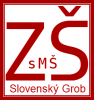 Základná  škola s materskou školouŠkolská 11, 900 26 Slovenský GrobSpráva o výchovno-vzdelávacej činnosti, jej výsledkoch a podmienkach za školský rok 2020/2021 (Podľa vyhlášky Ministerstva Školstva SR 9/2006 Z.z.)Predkladá:........................................................	                 Ing. František Suchoň, riaditeľ školyPrerokované v pedagogickej rade školy  dňa  9.9.2021Vyjadrenie rady školy: Rada školy odporúča zriaďovateľovi Obci Slovenský Grobs c h v á l i ť – neschváliťSprávu o výsledkoch a podmienkach  výchovno-vzdelávacej činnosti  Základnej školy s materskou školou, Školská 11, 900 26 Slovenský Grob za školský rok 2020/2021                         .........................................................        	                         Ing. Juraj Slováček                     predseda Rady školy                    pri ZŠ s MŠ Školská 11, Slovenský GrobStanovisko zriaďovateľa:Obec Slovenský Grobs ch v a ľ u j e – n e s ch v a ľ u j eSprávu o výsledkoch a podmienkach  výchovno-vzdelávacej činnosti  Základnej školy s materskou školou, Školská 11, 900 26 Slovenský Grob  za školský rok 2020/2021                                                         .................................................		      JUDr. Štefan Gašparovič			starosta obce		               za zriaďovateľaVýchodiská a podklady k Správe o výsledkoch a podmienkach výchovno-vzdelávacej činnosti Základnej školy s materskou školou, Slovenský Grob za školský rok 2020/2021Vyhláška Ministerstva školstva SR č. 9/2006 Z.z. zo 16. 12.2005  o štruktúre a obsahu správ o výchovno-vzdelávacej činnosti, jej výsledkoch a podmienkach škôl a školských zariadení.Metodické usmernenie  MŠ SR č. 10/2006-R k vyhláške  MŠ SR č. 9/2006 Z.z. Koncepcia školy na roky 2019/2024Školský vzdelávací program ZŠ s MŠ Slovenský Grob na školský rok 2020/2021.Vyhodnotenia plnenia plánov práce jednotlivých metodických združení a predmetových komisií.Informácie o činnosti Rady školy pri ZŠ s MŠ Slovenský GrobPodľa vyhlášky Ministerstva Školstva SR 9/2006 Z.z. :§ 2. ods. 1 a Základné identifikačné údaje o škole: názov, adresa, telefónne a faxové čísla, internetová a elektronická adresa, údaje o zriaďovateľoviZákladné identifikačné údajeVedúci zamestnanci školyRada školy Poradné orgány školy§ 2. ods. 1 b Údaje o počte žiakov školy vrátane žiakov so špeciálnymi výchovno vzdelávacími potrebami alebo údaje o počte detí v školskom zariadeníÚdaje o počte žiakovPočet žiakov školy:  416				Počet tried: 18Podrobnejšie informácie:§ 2. ods. 1 c Údaje o počte zapísaných žiakov do prvého ročníka základnej školy; údaje o počtoch a úspešnosti žiakov na prijímacích skúškach a ich následnom prijatí na štúdium na stredné školyZapísaní žiaci ZŠPočet zapísaných prvákov k 30.6.2020:  spolu 81 /  dievčat 40  / chlapcov 41Skutočný počet žiakov 1.ročníka k 15.9.2020: spolu 59 / dievčat 30  / chlapcov 29 Počet detí s odloženou školskou dochádzkou: spolu 13   / počet dievčat 2  /chlapcov 11Prípravný ročník: spolu 1/ počet dievčat 1/počet chlapcov 0Ukončenie školskej dochádzky na ZŠ k 30.6.2021§ 2. ods. 1 d Údaje o počte prijatých žiakov do prvého ročníka strednej školyÚspešnosť žiakov na prijímacích skúškach na SŠ§ 2. ods. 1 e Údaje o výsledkoch hodnotenia a klasifikácie žiakov podľa poskytovaného stupňa vzdelaniaKlasifikácia triedProspech žiakovDochádzka žiakovVýsledky externých meraní§ 2. ods. 1 f Zoznam študijných odborov a učebných odborov a ich zameraní, v ktorých škola zabezpečuje výchovu a vzdelávanie, zoznam uplatňovaných učebných plánov1.stupeň ZŠ2.stupeň ZŠRozširujúce hodiny (voliteľné disponibilné hodiny )  Štruktúra tried§ 2. ods. 1 g Údaje o počte zamestnancov a plnení kvalifikačného predpokladu pedagogických zamestnancov školyZamestnanciPracovný pomerKvalifikovanosť pedagogických pracovníkovPredmety vyučované nekvalifikovane§ 2. ods. 1 h Údaje o ďalšom vzdelávaní pedagogických zamestnancov školyVzdelávanie zamestnancov§ 2. ods. 1 i Údaje o aktivitách a prezentácii školy na verejnostiPrehľad výsledkov súťaží a olympiádProjekty      V školskom roku 2020/2021 prebehli tieto  projekty: Krátkodobé DlhodobéDobročinné , dobrovoľnícke projektyNázov projektu: KOĽKO LÁSKY sa zmestí do krabice od topánok“ KOĽKO LÁSKY sa zmestí do krabice od topánok“ s týmito slovami sme oslovili rodičov, deti, zamestnancov našej školy s cieľom zapojiť sa do zbierky, ktorá sa organizuje pre babičky a deduškov, ktorí nemôžu stráviť Vianoce vo svojich domovoch. Bývajú v zariadeniach pre seniorov, v domovoch sociálnych služieb a nemôžu stráviť prichádzajúce Vianoce spolu so svojimi rodinami. Hneď na druhý deň po vyhlásení zbierky deti prichádzali do školy s krásne vyzdobenými  krabičkami naplnenými láskou a dobrom s cieľom potešiť niekoho, kto darček ani nečaká. Za svojich súrodencov druhostupniarov, ktorí sa učia doma,  prinášali krabičky ich malí súrodenci. Do zbierky sa zapojili deti, zamestnanci školy, tety upratovačky aj kuchárky.Názov projektu: Záleží nám na štvornohých kamarátochPri príležitosti Svetového dňa zvierat sme aj  tento školský rok zorganizovali materiálnu zbierku pre OZ Pomoc opusteným zvieratám Pezinok. Opäť to bola veľmi pekná a prospešná akcia. Cieľom  bolo pomôcť nechceným a opusteným zvieratkám, psíkom, mačičkám, ktoré našli svoj nový domov v OZ Pomoc opusteným zvieratám Pezinok.  Aj teraz naše deti ukázali, že im záleží na štvornohých kamarátoch a ich osud im nie je ľahostajný. Priniesli krmivo, rôzne maškrty, ale aj teplé oblečenie, deky, hračky, obojky, dezinfekčné prostriedky a veľa ďalších vecí, ktoré zvieratká iste potrebujú.Názov projektu: Vráťme knihy do škôl – celoslovenský projekt o najaktívnejšiu školuNaši žiaci po prečítaní knihy a po zaregistrovaní sa na stránku súťaže nahrali svoju recenziu na knihu. Našou úlohou bolo prečítať a poslať čím viacej recenzií. Žiaci písali prečo si knihu vybrali, v čom ich zajala...Názov projektu: ČÍTAME RADI – rozvojový projekt Ministerstvo školstva, vedy, výskumu a športu Slovenskej republiky v spolupráci so Združením vydavateľov a kníhkupcov Slovenskej republiky vyhlásilo výzvu na podávanie žiadostí o rozvojový projekt „Čítame radi“. Do tejto výzvy sme sa spolu s ďalšími 1551 školami s radosťou zapojili aj my. Názov projektu: Hovorme o jedle – VIII. ročník súťažeTémy: 1. Chlieb, pečivo, obilniny, cestoviny, zemiaky2. Zelenina, ovocie, orechy z našich sadov 3. Mlieko a mliečne výrobky od slovenských kravičiek 4. Cukry, tuky, soľ Názov projektu: Európsky deň jazykov26. september – Európsky deň jazykov, ktorý vyhlásila Rada Európy v roku 2001 počas Európskeho roka jazykov, si školy v členských krajinách každoročne pripomínajú prostredníctvom rôznorodých aktivít (napríklad súťaží, kvízov, besied, školských rozhlasových vysielaní, športových podujatí).Aktivity a prezentácia na verejnosti§ 2. ods. 1 k Údaje o výsledkoch inšpekčnej činnosti vykonanej Štátnou školskou inšpekciou v školeV školskom roku 2020/2021 nebola na našej škole vykonaná inšpekčná činnosť.§ 2. ods. 1 l Údaje o priestorových a materiálno-technických podmienkach školyMateriálno-technické podmienky Škola má k dispozícii hlavnú budovu a prístavbu budovy s nadstavbou (od februára 2020), v ktorých sa nachádza 18 kmeňových učební, 5 odborných učební, (učebňa výpočtovej techniky , 2 jazykové učebne, 1 multimediálna učebňa, 1 učebňa pre laboratórne práce z fyziky a chémie), telocvičňu a viacúčelové ihrisko s umelou trávou Súčasťou školy je školská jedáleň a školská kuchyňa.Materiálno technický rozvoj :zakúpenie pracovných stolov a stoličiek pre učiteľov do zborovne zakúpenie školských lavíc, stoličiek, nábytku a magnetických tabúľ do triedvymaľovanie triednové vešiaky na chodbáchnová epoxidová podlaha na prízemí hlavnej budovynáučné polepy schodov a dveríinformačný systém pri vstupe do budovy školykamerový systém na chodbáchnová školská knižnicaškolský rozhlasprístroje na dezinfekciu vzduchustojany na dezinfekciu rúkstojany na bicyklevymaľovanie školskej jedálnenové chladiace zariadenia v školskej kuchyni	 Úlohy stanovené v koncepčnom zámere boli splnené. Pripravované plány :výstavba  novej školy a škôlky – Malý Raj prístavba telocvične vybudovanie odbornej učebne pre predmet technika na zdokonalenie zručností žiakovmodernizácia PC učebne, výkonnejšie počítače vytvorenie oddychových zón na chodbách školyepoxidová podlaha na 1.poschodímodernizácia prezuvárne -  nové skrinkyvybudovanie oddychovej zóny na školskom dvore§ 2. ods. 1 m Údaje o finančnom a hmotnom zabezpečení výchovno-vzdelávacej činnosti školyFinančné a hmotné zabezpečenie Príloha A§ 2. ods. 1 n  Cieľ, ktorý si škola určila v koncepčnom zámere rozvoja školy na príslušný školský rok a vyhodnotenie jeho plneniaStrategický plán rozvoja školy na roky 2019- 2023 sa postupne plní. Výchova a vzdelávanie:plní sa využívanie IKT - interaktívne tabule sú už vo všetkých triedach a odborných učebniach od 1. roč. vyučujeme anglický jazyk, od 7. roč. majú žiaci možnosť voľby druhého cudzieho jazyka ( nemecký alebo ruský), v 5. a 6.roč. posilňujeme vyučovanie ANJ 1 hodinou, pre 2. stupeň sme zorganizovali intenzívny kurz ANJ so zahraničnými lektormi zvýšenú pozornosť sme venovali žiakom s nadaním ( úspechy v súťažiach)pozornosť sme venovali výchove zameranej k národnému povedomiu, k hrdosti k vlasti, k regiónu, k obci i ku škole Oblasť materiálna:splnené:  viď. odsek Materiálno-technické podmienky školyOblasť personálnej práce:splnené: stabilný pedagogický kolektív zvyšuje sa pedagogická a odborná spôsobilosť( viď. vzdelávanie ped. zam.)motivácia zamestnancov osobným ohodnotením a finančnými odmenami  asistenti pre žiakov so ŠVVPspoločné obedy na zač. a konci škol. roka§ 2. ods. 1 o Oblasti, v ktorých škola dosahuje dobré výsledky, a oblasti, v ktorých sú nedostatky a treba úroveň výchovy a vzdelávania zlepšiť vrátane návrhov opatreníÚspechy a nedostatkyOblasti, v ktorých škola dosahuje dobré výsledky:Oblasti, v ktorých škola dosahuje dobré výsledky:prezentácia na verejnosti, propagácia činnosti školyv rámci rozvoja čitateľskej gramotnosti, zapojenie sa do projektov Vráťme knihy do škôl, Čítame radizapojenie sa do dobročinných  a dobrovoľníckych  projektov – dostalo sa nám krásneho ocenenia od pracovníkov útulku pre zvieratká v Pezinkuaktívni v zbere papierav hojnom počte zapájanie sa do súťaží realizácia edukačného procesu s využitím inovatívnych metód a postupov v jednotlivých predmetochprojektové vyučovanie,  vzájomná výmena skúseností v rámci kooperatívneho učenia, ako aj výmena skúseností z diagnostických pozorovaní žiakovspolupráca s rodičmi, spolupráca s Obecným úradom, radou školy a radou rodičovzvýšená dotácia vyučovania cudzích jazykovindividuálny prístup k žiakom – škola rodinného typukvalitné plánovanie a stanovenie reálnych priorít vyplývajúcich z požiadaviek verejnostipráca so začlenenými žiakmiškolský špeciálny pedagógorganizácia súťaží v prednese poézie a prózy, v príprave žiakov na recitačné súťažeorganizácia projektových aktivít (Medzinárodný deň slovenského jazyka, Hovorme o jedle)organizácia dobrovoľníckych a dobročinných projektov (Pomoc opusteným zvieratkám, Deň narcisov)prezentácia školy prostredníctvom webovej stránkyŠkolský klub detí:I napriek skutočnosti, že školský klub nemá vlastné priestory pre výchovno-vzdelávaciu činnosť ŠKD využíva okrem tried všetky priestory školy, ktoré svojím vybavením zodpovedajú potrebám a zameraniu jednotlivých aktivít: predovšetkým školské ihrisko s preliezačkami, školskú knižnicu, učebňu informatiky a telocvičňu. Deti sa stravujú v školskej jedálni, kde je možné aj diétne stravovanie. Materiálno-technická vybavenosť je na dobrej úrovni. Jednotlivé oddelenia disponujú hračkami, spoločenskými a stolovými hrami, stavebnicami, športovým náradím a výtvarným materiálom. Z didaktickej techniky majú oddelenia k dispozícii CD prehrávače, interaktívnu tabuľu, notebook, dostupnosť internetu, tlačiareň. Portfólio hračiek a pomôcok je pravidelne v ročných intervaloch dopĺňané a modernizované.Oblasti, v ktorých sú nedostatky a treba úroveň výchovy a vzdelávania zlepšiť:nedostatky sa ukázali najviac v oblasti výchovy:je potrebné zlepšovať disciplínu v triedach, vzťahy medzi deťmi, pribúdajú medzi deťmi konflikty, ktoré riešia častokrát neprimerane situácii až agresívneučiť deti slušnosti voči sebe, voči dospelým, učiteľom, chlapcov voči dievčatám, vhodným spôsobom správania na vyučovaní: vedieť sa slušne ospravedlniť, ak si niečo zabudnem, slušné správanie v jedálni...    Školský klub nemá vlastné priestory, priestorové podmienky sú nedostačujúce. Jednotlivé oddelenia ŠKD sú umiestnené v školských triedach. Aj keď  v triedach je v zadnej časti koberec na relaxáciu a hry, priestor je nepostačujúci.      zvýšiť využívanie IKT vo vyučovaníprezentáciou na verejnosti sa venovať cielenej celoročnej individuálnej príprave žiakov na konkrétne súťaže, tomuto cieľu prispôsobiť aj zameranie záujmových útvarov,zvýšiť záujem žiakov o čítanie krásnej literatúry prostredníctvom aktivít školskej knižnice. vo väčšej miere aplikovať Národný štandard finančnej gramotnosti nielen vo výchovno- vzdelávacom procese ale aj celoškolskými aktivitami a v ŠKD,spolupracovať a realizovať prednášky v spolupráci s CPPPaP Pezinok ohľadom šírenia patologických javov – šikanovanie ( zvyšovať motivácie žiakov pre zapájanie sa do mimoškolských aktivít. diskutovať o probléme šikanovania na hodinách).Návrh opatrení:pracovať na zlepšení disciplíny u žiakov formou vhodnou pre deti, vysvetľovať deťom následky nevhodného správania sa a zlepšiť vo výchove spoluprácu tr. uč. s vychovávateľkami a s rodičmivytvárať podmienky pre vzájomnú kooperáciu –dôsledné dodržiavanie usmernení a odporúčaní prijatých členmi na prvom zasadnutí MZ/PK, daných vedením školy, pedagogickou radou školy,uplatňovať poznatky z pedagogickej diagnostiky vo výchovno-vzdelávacej práci so žiakmi,vytvárať stabilné priaznivé sociálne ovzdušie vzájomnou komunikáciou a spoluprácou, podporovať odborný rast pedagogických a odborných zamestnancov školy, úzko spolupracovať s rodičmi žiakov školy v oblasti vzdelávania a v oblasti prevencie patologických javov,priebežne poskytovať informácie pre členov MZ/PK o vyzývateľoch projektov pre oblasť základných škôl,digitalizovať výchovno vzdelávací proces a pripravovať sa na prípadnú, obdobnú situáciu, ktorá vznikla v čase prerušenia vyučovania počas pandémie korona vírusu,doplňovať knižničný fond cudzojazyčnou literatúrou (vhodná beletria),ponúknuť záujmové útvary, ktoré budú zamerané na prehlbovanie jazykových, matematických  zručností .Činnosť v čase mimoriadnej situáciePočas mimoriadneho prerušenia školského vyučovania sme prešli na vyučovanie dištančnou formou prostredníctvom Microsoft Teams. Žiaci dostávali zadania úloh prostredníctvom EduPage, WhatsApp a Bezkriedy. Úlohy  posielali ako prílohy v EduPage, alebo prostredníctvom aplikácie WhatsApp. Tiež dostávali úlohy v Edupage vo forme online otázok k učivu, ktoré vypracovali priamo na internete, vypracované odoslali a následne ich vyučujúci  vyhodnotili a hodnotenia posielali formou slovných komentárov, ktoré vkladali do internetovej žiackej knižky. Deťom sme posielali nami vytvorené prezentácie, alebo prezentácie z virtuálnej knižnice a pre žiakov prvých ročníkov sme tvorili prezentácie so zvukom na lepšie pochopenie učiva. Všetci žiaci mali prístup k internetu.    Po návrate do školy sme sa zamerali na monitorovanie výsledkov, zisťovali sme úroveň vedomostí, aké deti nadobudli počas dištančného vyučovania, učivo sme precvičovali a upevňovali, postupne sme odstraňovali nedostatky vo vedomostiach. V druhej polovici júna sa uskutočnili záverečné písomné práce zo slovenského jazyka a matematiky. Výsledky sme si zhodnotili na poslednom stretnutí MZ/PK.ZáverVypracoval: Ing. František Suchoň, riaditeľ školyV Slovenskom Grobe, 31. augusta 2021Správa prerokovaná v pedagogickej rade dňa: 9.9.2021Príloha A§ 2. ods. 1 m Údaje o finančnom a hmotnom zabezpečení výchovno-vzdelávacej činnosti školyFinančné a hmotné zabezpečenie1. Dotácie zo štátneho rozpočtu na žiakov 838 242,00  €2. Príspevky na čiastočnú úhradu nákladov spojených s hmotným zabezpečením školy od rodičov alebo inej osoby, ktorá má voči žiakovi vyživovaciu povinnosť 0€3. Finančné prostriedky prijaté za vzdelávacie poukazy a spôsob ich použitia v členení podľa financovaných aktivít 12 576,00 €4. Finančné prostriedky získané od rodičov alebo zákonných zástupcov žiakov, právnických osôb alebo fyzických osôb a spôsob ich použitia v členení podľa finančných aktivít 15 037 € - vyzbierané od rodičov v školskom roku 2020/2021109,75 € 	korková tabuľa1 904,62 € 	toal.papier, papierové utierky,tekuté mydlo159,60 € 	magmetická tabuľa198,00  €    	hubka na magnetickú tabuľu151,42  €    	tlačiareň zborovňa637,42  €   	anglické učebnice414,00  €   	dezinfekcia538,80  €   	servis dataprojektorov927,60 €    	interaktívna tabuľa199,00  €   	megakozmix –počítačový program pre deti 60,90  €   	magn.tabuľa6859,20 €  	školský rozhlas998,00 €  	ofis licencia182,40  €    	UV lampa520,00  €   	Robot 2x1000,00 €  	rekonštrukcia chodby312,00 €   	lampa do dataprojektora115,20  €  	učebnice127,71  €  	fixa na magnet.tabuľu215,00  €  	Mikuláš – darčeky135,00  €  	nábytok do 2:C 36,00  €  	súťaž Talentída – preplatená polovica platby štartovného102,00  €  	súťaž SjL Ypsilon  - preplatená polovica platby súťažného120,00  €  	oprava dataprojektora401,00  € 	MDD – čokolády 50,00  €  	rozlúčka 9.roč.436,00 €  	knihy – odmena –koniec šk.roka315,00  € 	začiatok školského roka – učebné pomôcky 215,00  €  	nábytok do tried5. Iné finančné prostriedky získané podľa osobitných predpisovPedagogickí asistenti učiteľa        36 575,00 €Príspevok na učebnice                  10 845,00 €Protipandemické opatrenia           2 000,00 €Dištančné vzdelávanie                    4 000,00 €Príspevky na rekreáciu                   1 923,00 €Dotácia mimoriadne odmeny       4 321,00 €Knižnica                                               800,00 €Digitalizácia                                     2 000,00 €Dotácia na vybavenie ŠJ               4 340,00 €Názov školy   Základná škola s materskou školou, Školská 11, 900 26 Slovenský GrobAdresa školy   Školská 11, 900 26 Slovenský GrobTelefón   +421 336478516E-mail   zsslov.grob@gmail.comWebová stránka   zssmsslovgrob.edupage.orgZriaďovateľObe    obec Slovenský GrobPriezvisko, menoTelefóne-mailRiaditeľ Ing. František Suchoň +421 336478516 zsslov.grob@gmail.comZástupca RŠ Mgr. Soňa Krasňanská +421 336478516 zsslov.grob@gmail.comZástupca RŠ PhDr. Nadežda Kočišová +421 336478516 zsslov.grob@gmail.comZástupca RŠ pre MŠ Stanislava Strezenická +421 336478344 msslovenskygrob@gmail.comVedúci ŠK a ŠJ Jozef Jančich +421 911060955 skolskajedalensg@gmail.comTitl., priezvisko, menoPredseda Ing. Juraj SlováčekPedagogickí zamestnanci Mgr. Jana Krasňanská Stanislava HlaváčováOstatní zamestnanci Mgr. Ingrid HollanováZástupcovia rodičov JUDr. Štefan Gašparovič Ľubica Jurčíková Anna Sulanová Anna IngeliováDelegovaní členovia OÚIng. Juraj SlováčekPhDr. Jana MatulováIng. Viktor VeselovskýĽubomír LibičNázov MZ a PKVedúciMZ 1.a 2. ročníkMgr. Oľga CingelováMZ 3.a 4.ročníkMgr. Jana MaťufkováPK spoločenskovedných predmetovMgr. Stanislava KrúpováPK prírodovedných predmetovIng. Iveta KolkusováPK cudzích jazykovPaedDr. Elena BriestenskáRočník:1.2.3.4.5.6.7.8.9.SpoluPočet tried33222221118Počet žiakov596745515838482921416Z toho ŠVVP04053421120Z toho v ŠKD 5665383200000191Nižší ročník5.roč.6.roč.7.roč.8.roč.9.roč.SpoluPočet žiakov050012127Gym. 8-ročnéGym.   5-ročnéGym. 4-ročnéSOŠSŠSOUOUInéSpoluPrijatí41120000127TriedaSprANJBIODEJETVFYZGEGHUVCHEINFMATNBVNEJOBN1.A11.B11.C12.A11,232.B11,092.C11,233.A11,411,823.B11,091,394.A11,461,194.B11,881,675.A11,031,071,6911,835.B11,2411,6612,216.A11,71,622,31,71,956.B11,671,611,721,721,332,117.A11,541,332,171,791,51,542,291,677.B11,881,292,082,581,251,712,461,718.11,691,482,12,381,171,452,521,689.11,861,12,12,6211,052,761,67PVCPDAPVORŠFRUJSJLTHDTSVVYVVLA1,141,361,171,171,051,231,452,271,51,351,781,431,311,351,461,792,331,832,112,051,611,962,042,11,331,71TriedaPočetProspeliNeprospeliNeklasifikovaní1.A2020001.B2020001.C1818002.A2323002.B2323002.C2222003.A2222003.B2323004.A2727004.B2424005.A2929005.B2929006.A2020006.B1818007.A2424007.B2424008.2929009.212100TriedaPočetZamešk. hod.Zam. na žiakaOspravedlnenéOspr. na žiakaNeospravedlnenéNeosp. na žiaka1.A2068834,4068834,4000,001.B2083341,6583341,6500,001.C1831417,4431417,4400,002.A2372431,4872431,4800,002.B2372631,5772631,5700,002.C2279236,0079236,0000,003.A2286839,4586839,4500,003.B2367329,2667329,2600,004.A27110741,00110741,0000,004.B2489937,4689937,4600,005.A2985329,4185329,4100,005.B2963922,0363922,0300,006.A2072136,0572136,0500,006.B1842223,4442223,4400,007.A2471629,8371629,8300,007.B2482434,3382434,3300,008.2979827,5279827,5200,009.2199447,3399447,3300,00NázovPredmetPočet žiakovÚspešnosť školy v %Testovanie 5Nekonalo saNekonalo saNekonalo saTestovanie 9SJL2051,3MAT1943,7RočníkTriedaUplatňované učebné plány1.1.A, 1.B, 1.CISCED 12.2.A, 2.B, 2.CISCED 13.3.A,3.BISCED 14.4.A, 4.BISCED 1Ročník     TriedaUplatňované učebné plány5.      5.A, 5.BISCED 26.6. A, 6.BISCED 27.7.A, 7.BISCED 28.8.ISCED 29.9.ISCED 2Ročník1.2.3.4.5.6.7.8.9.SpoluPočet tried v ročníku33222221118Klasické triedy33222221118RočníkTriedaPredmetPočet hodín v týždni1.1.A, 1.B, 1.CANJ22.2.A, 2.B, 2.CANJ22.2.A, 2.B, 2.CMAT13.3.A, 3.BSJL13.3.A, 3.BMAT14.4.A, 4.BMAT15.5.A, 5.BSJL15.5.A, 5.BANJ15.5.A, 5.BMAT16.6.A, 6.BANJ16.6.A, 6.BBIO16.6.A, 6.BGEG16.6.A, 6.BMAT17.7.A,7.BSJL17.7.A,7.BNEJ27.7.A,7.BMAT18.8.NEJ28.8.MAT19.9.SJL19.9.NEJ/RUJ19.9.MAT19.9.DEJ1Počet triedPočet žiakovPočet individ. integrovanýchPrvého ročníka3590Ostatných bežných tried1535720Spolu1841620Pracovný pomerPočet pedag. prac.Počet nepedag. prac.TPP294DPP72Znížený úväzok21ZPS00Na dohodu00početnekvalifikovanýchkvalifikovanýchspoluučiteľov12223vychovávateľov077asistentov učiteľa314špeciálnych pedagógov011spolu43135TriedaPredmetPočet hodín týždenne1.BMAT41.BPVO11.BVYV21.BHUV11.BTSV21.CMAT41.CPVO11.CVYV21.CTSV23.AINF13.BINF14.AINF14.BINF14.BTSV25.ATHD15.AINF15.A TSV25.BTHD15.BINF15.BTSV26.ATHD16.AINF16.A TSV26.BTHD16.BINF16.B TSV27.ATHD17.AINF17.ATSV27.BTHD17.BINF17.BVYV17.BTSV28.THD18.INF18.TSV29.VYV19.THD19.TSV2Ďalšie vzdelávaniePočet absolventovPočet študujúcich1.kvalifikačná skúška302.kvalifikačná skúška00funkčné vzdelávanie20špecializačné inovačné štúdium00špecializačné kvalifikačné01postgraduálne00doplňujúce pedagogické13vysokoškolské pedagogické00vysokoškolské nepedagogické00adaptačné vzdelávanie00Názov súťažeOkr. koloKraj. koloNárod. koloMedzinár. koloHviezdoslavov KubínTimotej Srnka -4.B – 2. miestoMatematická súťaž  PytagoriádaÚspešní riešitelia 1.stupeň – Michaela Baňárová, Emma Kotesová, Katarína Černíková, Filip Krekáň, Viktor Salva, Patrik Troják, Martin Záhorský, Simon Hambeis, Ester Comendant, Artur Ďuriš, Rebeka Kováčová, Michal Gaštan, Alžbeta ŠimonováÚspešní riešitelia 2.stupeň - Ďurikovič, Minarovič, Hrdlička, Križan, Kučková, Patúšová, Minarovič, VirličVšetkovedko2.A - Viktória Šefčíková, Maxim Leon Volný, Natália Vajdová, Matej Gajdošík, Eva Bahnová, Saskia S. Sojáková, Viktor Orlej                                       2.B - Nina Trajlínek, Boris Jančich                                           2.C - Ema Čepelová, Peter Šimurka, Yeva Bratchenko, Nely Minarovičová, Jakub Klokner 3.A – Lukáš Slováček, Michaela Baňárová, Alex Ofčanský
3.B – Filip Krekáň, Viktor Kurák
4.A – Patrik Troják, Olívia Mia Janči
4.B – Viktória Váleková, Natália Košinová, Alžbeta Šimonová, Rebeka Kováčová, Matej Šefčík
Titul Všetkovedko školy získal tento rok Filip Krekáň z 3.B triedyVráťme knihy do škôlŽiaci 1 .-9. ročníkovŠkola -7. miestoOcenení žiaci:Patrik TrojákMelany NižňanováHovorme o jedleŽiaci 1. -4. roč.Bronzové pásmo hodnotenia-4.miestoMatematický klokanŽiaci 1. -4. roč.Úspešní riešitelia:                                   1.A: Jakub Šulek                                                 1.B: Matúš Sanitrár, Timea Pasztorová                                                1.C: Andrea Šimonová, Tamara Stárková, Tereza Lučková                                           2.B: Boris Jančich3.roč. -Katarína Černíková Filip Krekáň,4.roč. Artur Ďuriš, Alžbeta Šimonová, Natália KošinováMaksíkkorešpondenčná súťažúspešní riešitelia:    2.roč.: Sofinka Mesárošová 2.B, Borisko Jančich 2.B, Janko Liachov 2.B, Dianka Andelová 2.B, Filipko Čech 2.B, Riško Ďurian 2.B, Jakubko Klokner 2.C, Peťko Šimurka 2.C;3.-4.roč.Emka Fabiánová  Lukáš Slováček Alžbeta Šimonová Natálka KošinováPátranie po zelenej planéte3.B – výhra exkurzia do Elektrárne v Piešťanoch1.B Daniela Horská - 2.miesto.Kupeckého svetCarmen  Fuentes Herrera, Melánia Nižnanová , Daniela Vaňková - CENA MESTA PEZINOKOlympiáda v anglickom jazykuNikola Gaštanová –úspešná riešiteľkaEnglish star 	Súťaže sa zúčastnilo 86 žiakov z 3. – 8. ročníka.Úspešnosť 80% a viac:3.roč. -6 žiakov4.roč. -6 žiakov5.roč. -27 žiakov6.roč.-6 žiakov7.roč. –6 žiakov8.roč.-1 žiakOsmijankove krajinySaskia Sojáková, Nikola Tahotná,   Eva Bahnová – 2.AYpsilon je hraDaniela Horská 1.B – 2.miestoGeografická olympiádaKristínka Khandlová, žiačka 8.triedy, sa umiestnila v okresnom kole na 2.mieste. David Vajda z 5.B triedy získal 1. miesto a úspešní riešitelia sú Barborka Patúšová zo 6.B a Adelka Ďurišová zo 7.B.Kristínka Khandlová – úspešná riešiteľkaBiologická olympiádaÚspešní riešitelia:Filip Horňák – 8.tr., Váleková Emma a Ďurišová Adela – 7.tr. Názov projektuZameranie projektu/ projektového vyučovaniaJESEŇ V ŠKOLE CELOŠKOLSKÝ PROJEKTAj tento rok sa ukázalo, že fantázia našich detí je obrovská! Príroda, záhrady, polia, lúky nám ponúkajú v tomto období svoje plody a naše deti vytvorili nádherné aranžmány. Na chodbe na prvom poschodí nás v tieto dni privíta tekvica s rúškom, nádherné kvety, koše,  gaštanový veniec a mnoho krásnych výtvorov. Výtvory z ovocia a zeleniny, ktoré vyrobili naši žiaci boli prezentované aj na výstavke ovocia a zeleniny "Zväzu záhradkárov Slovenský Grob". ZZ Slovenský Grob odovzdal finančný príspevok pre školu z dobrovoľného vstupného za ktorý škola zakúpila výukový program KOZMIX.ŠKOLSKÝ ČASOPIS LEPIDLOŠtvrtáci – prispeli do školského časopisu Lepidlo. Aktívni boli najmä počas realizácie projektu Hovorme o jedle, kedy vymýšľali svoje básničky o zdravom jedle.Všetky čísla časopisu sú zverejnené na webovej stránke školy, kde si ich môžu prečítať žiaci, učitelia, rodičia. V škole bol časopis, a teda príspevky v ňom, hodnotený pozitívne.POHĽADNICA PRE MINISTRA1.stupeňŠtvrtáci sa zapojili do výtvarnej súťaže vyhlásenej pánom ministrom školstva Branislavom Gröhlingom:  NAVRHNITE VIANOČNÝ POZDRAVKaždé Vianoce je zvykom, že ministri, predseda parlamentu či podpredsedovia posielajú oficiálne vianočné pozdravy / pohľadnice. Naši tvoriví žiaci sa pustili do maľovania a kreslenia, a niekoľko návrhov poslali pánovi ministrovi. Mladí umelci boli odmenení darčekmi.MIKULÁŠSKE VYUČOVANIECELOŠKOLSKÝ PROJEKTProjektové vyučovanie v triedachROZHLASOVÉ OKIENKA1.stupeňMikulášske rozhlasové okienko /okienko na MDDŠkolské rádio, ktoré bolo zakúpené vďaka rodičom našej školy malo 4.12.2020 svoj veľký deň, svoju premiéru. Žiakom prvého stupňa prihovorili štvrtáci s rozhlasovou reláciou na tému – Mikuláš. A veruže mali poriadnu trému, no zvládli to. Ktovie? Možno sa zrodili  aj budúci rozhlasáci, moderátori,Štvrtáci sa prihovorili spolužiakom aj na MDD.KOĽKO LÁSKY JE VO VAŠOM SRDCI1.stupeňPOČAS MESIACA LÁSKY by sa nikto nemal cítiť sám a preto  sme sa s láskou zapojili do novej výzvy -  KOĽKO LÁSKY JE VO VAŠOM SRDCI. Naše deti  s radosťou a láskou vyrobili pohľadnice a vložili do nich kúsok seba. Pohľadnice sme odniesli do domova seniorov v Pezinku.ZBER PAPIERACeloškolský projektZber papiera bol organizovaný školou 2 krát počas školského roka.1.miesto      1.B    495,5 kg      na žiaka  24,77 kg, 3.A    800,5 kg  Ø na žiaka 36,38 kg2.miesto      3.A    541,0 kg      na žiaka  24,59 kg, 4.A    529,5 kg  Ø na žiaka 22,06 kg3.miesto      3.B     410,0 kg     na žiaka  17,82 kg DEŇ ZEMECeloškolský projekt22.apríla sme si pripomenuli tento sviatok rôznymi zaujímavými projektami a aktivitami v triedach.VYUČOVANIE V MASKÁCHtriedne projekty – tradície predkovZDRAVÁ DESIATAtriedne projektyMAREC – mesiac KNIHYCeloškolský projekt„Odporúčam knihu“, 2.A /triedny projekt – čítanie knihy Danka a Janka, Rozprávky o psíčkovi a mačičkeŠKOLSKÉ VÝLETY, EXKURZIE- Ekopark Relax Čierna voda , ZOO Bratislava   ČÍTANIE STARŠÍCH MLADŠÍMTriedne projekty – žiaci 3.-8. ročníkov čítali mladším spolužiakom. Cieľom projektu je motivovať žiakov k čítaniu literatúry v anglickom jazyku. Žiaci zo 7.B a 8. triedy čítali mladším spolužiakom z 3.A, 3.B, 4.A a 4.B. Pripravili si rozprávku Tri prasiatka. Okrem prezentácie, prečítania rozprávky, mali pripravené aj aktivity k textu, ktoré mladší žiaci veľmi pekne zvládli a boli veľmi aktívni. Projekt sa uskutočnil online počas dištančného vyučovania.ATLANTIS Center Levice - jedinečné zážitkové centrumExkurzia  - ktorej cieľom  bolo oboznamovať žiakov s programom kyberšikana, množstvom interaktívnych objektov a spoznanie 9D simulátorov.SKLÁRSKY skanzen  a TKÁČSKA DIELŇA vo Valašskej Belej, pamätník SNP na HomôlkeExkurzia,  ktorej cieľom  bolo priblížiť žiakom výrobu sklárskych predmetov, oboznámiť ich s ľudovými odevmi, ich tvorbou, zachovávaním tradícií, osvojiť si poznatky z histórieMDDCeloškolský projektDeň detí sme si pripomenuli rozhlasovým okienkom, pripomenuli povinnosti ale hlavne Práva detí, v triednych projektoch si deti vyskúšali „ako učiť, ako byť učiteľom“ kedy hravou, zábavnou formou si deti ukázali ako by mohlo vyzerať nevšedné vyučovanie.  ŠKD celoklubové aktivityČím chceš byť? - Netradičné remeslo, alebo zabudnuté remeslo – ako stolujemeObuvník, návrhár Tkanie na krosnáchVianoce v ŠKDPiknik v ŠKDMDDTvorivé dielneDeň otcov, Deň matiek – príprava darčekovDeň ZEMEJeseň v ŠKDHlavné zameranie projektuCieľom projektu je  - potešiť niekoho, kto to nečaká, alebo ho nemá kto potešiť – zbierka pre seniorovOrganizátor a odborný garant projektuIniciátorka myšlienky je Janka Galatováwww.kolkolasky.skCieľová skupinaŽiaci 1.- 9. ročníkovTrvanie projektuDecember 2020Koordinátor projektuTU, Mgr. Alena KohútováVyhodnotenie projektu Pani učiteľky  Kohútová a Glasová odviezli 128 balíčkov,  ktoré  budú  odovzdané tomu, kto to naozaj potrebuje a koho to nesmierne poteší.Hlavné zameranie projektuCieľom projektu je  - pomoc opusteným zvieratámOrganizátor a odborný garant projektuOZ PezinokCieľová skupinaŽiaci 1.- 9. ročníkovTrvanie projektuDecember 2020Koordinátor projektuMgr. Soňa Krasňanská, TUVyhodnotenie projektu Pracovníci zariadenia  deťom odkazujú: Ďakujeme krásne aj tento rok za obrovskú pomoc Základnej škole s materskou školou v Slovenskom Grobe za zorganizovanú zbierku . Decká ste supeeeeer a radi Vás u nás opäť uvidíme či už so školou, alebo môžete prísť vyvenčiť našich chlpáčov aj spolu s rodičmi. Tak plné auto sme ešte asi nemali a bola to riadna fuška. Hlavné zameranie projektuCieľom projektu je  - láska ku knihe, písanie recenzií na prečítanú knihu - rozvoj čitateľskej gramotnostiOrganizátor a odborný garant projektuObčianske združenie Učenie s úsmevom v spolupráci s partnermi –internetové kníhkupectvo abc knihy.sk , Bratislavským samosprávnym  krajom, vydavateľstvom Ikar a vydavateľskou značkou YOLiCieľová skupinaŽiaci 1.stupňaTrvanie projektu13.3.2021 – 23.5.2021Koordinátor projektuMgr. Jana MaťufkováVyhodnotenie projektu Najaktívnejšia škola - 7.miesto – knižný balíkVýhercovia - žiaci –knižný balíček -  Patrik Troják 4.A, encyklopédia z vydavateľstva IKAR Melany Nižnanová – 8.triedaHlavné zameranie projektuCieľom projektu je rozvoj čitateľskej gramotnostiOrganizátor a odborný garant projektuMŠ , vedy, výskumu a športu SRCieľová skupinaŽiaci 1.- 9. ročníkovTrvanie projektuDecember 2020 – Február 2021Koordinátor projektuMgr. Soňa KrasňanskáVyhodnotenie projektu Tesne pred Vianocami sme dostali krásny darček. Splnili sme všetky kritériá, získali potrebný počet bodov a naša škola bola  úspešná zo 471 podporených projektov. Naši žiaci sa už teraz môžu tešiť na nové knihy, ktoré nakúpime do školskej knižnice v hodnote 800 eur. Hlavné zameranie projektuCieľom súťažno-vzdelávacej aktivity je vyvolávať a podporovať spoluprácu a aktívnu účasť detí, mládeže a dospelých pri budovaní spôsobilosti k vhodnému výberu potravín a vhodného životného štýlu, schopnosti prevziať zodpovednosť za svoje zdravie, povedomia o význame potravín pri podpore regionálneho rozvoja, zamestnanosti a ochrane životného prostredia.Plnenie Národného programu prevencie obezityOrganizátor a odborný garant projektuZáštitu nad projektom prevzalo Ministerstvo poľnohospodárstva a rozvoja vidieka SR a Ministerstvo školstva, vedy, výskumu a športu SR.Cieľová skupinaŽiaci 1.stupňaTrvanie projektuod 16. septembra 2020 do 16. októbra 2020Podpora projektuSlovenská poľnohospodárska a potravinárska komora a Centrum rozvoja znalostí o potravinách n.o.Koordinátor projektuMgr. Želmíra KubaliakováVyhodnotenie projektu Bronzové pásmo hodnotenia – 4.miestoHlavné zameranie projektu Cieľom projektu je upozorniť na dôležitosť učenia sa jazykov, podporiť rozvoj viacjazyčnosti, jazykovej a kultúrnej rozmanitosti, interkultúrneho porozumenia i celoživotného vzdelávania.Projekt prispievanie k rozvoju jazykovej rozmanitosti. Podporuje jazykové vzdelávanie. Motivuje žiakov k štúdiu cudzích jazykov a interkultúrnemu porozumeniu.Organizátor a odborný garant projektuNational Institute for Education - Denisa ĎuranováCieľová skupinažiaci 2. stupňa Trvanie projektukaždoročne od roku 2001Koordinátor projektuvyučujúci CJVyhodnotenie projektu.Žiaci 2. stupňa sa na hodinách cudzích jazykov venovali rôznym aktivitám zameraným na jazykovú a kultúrnu rozmanitosť, v podobe kvízov, hier, hádaniek, jazykolamov. Žiaci sa aktívne zapájali do výchovno-vzdelávacieho procesu.Názov aktivityCieľHodnotenieJeseň v školeZdravý životný štýlVýtvory z ovocia a zeleniny, ktoré vyrobili naši žiaci boli prezentované aj na výstavke ovocia a zeleniny „Zväzu záhradkárov Slovenský Grob“.Príspevky do školského časopisu – LepidloHovorme o jedleProjektové vyučovanie je jednou z aktivít VIII. Ročníka Hovorme o jedle, ktoré sú venované problematike potravín a výživy. Žiaci písali básničky, texty a zdravom jedle.Dobročinné a dobrovoľnícke projekty Pomoc opusteným zvieratám, úcta k staršímCieľom  je pomôcť nechceným a opusteným zvieratkám, psíkom, mačičkám, ktoré našli svoj nový domov v OZ Pezinok.  Aj teraz naše deti ukázali, že im záleží na štvornohých kamarátoch a ich osud im nie je ľahostajný. Priniesli krmivo, rôzne maškrty, ale aj teplé oblečenie, deky, hračky, obojky, dezinfekčné prostriedky a veľa ďalších vecí, ktoré zvieratká iste potrebujú.Príspevky na webovú stránku školyPropagácia školyWebová stránka školy sa pravidelne aktualizuje  prináša, poukazuje, oceňuje  úspechy našich žiakov a ich  aktivity. Tiež prezentuje činnosť žiakov aj prostredníctvom  videí a fotografií z jednotlivých  aktivít.